PERNYATAAN KEASLIAN SKRIPSIDengan ini saya menyatakan bahwa skripsi yang saya tulis dengan judul. Analisis Putusan No.1311/PDT.G/2018 Tentang Alasan Perceraian Akibat Intervensi Orang Tua (Penelitian di PA Serang), Sebagai salah satu syarat untuk memperoleh gelar sarjana hukum yang diajukan pada jurusan Hukum Keluarga Fakultas Syari’ah Universitas Islam Negeri Sultan Maulana Hasanuddin Banten ini sepenuhnya asli merupakan hasil karya tulis ilmiah saya pribadi.Adapun tulisan maupun pendapat orang lain yang terdapat dalam skripsi ini telah saya sebutkan sumbernya secara jelas sesuai dengan etika keilmuan yang berlaku dibidang penulisan karya ilmiah.Apabila dikemudian hari terbukti bahwa sebagian atau seluruh isi skripsi ini merupakan hasil perbuatan plagiarisme atau mencontek karya orang lain, saya bersedia untuk menerima sanksi berupa pencabutan gelar kesarjanaan yang saya terima ataupun sanksi akademik lain sesuai dengan peraturan yang berlaku.Serang, 18 Maret 2019M.Wahyu Solahudin  NIM. 141100341ABSTRAKNama : M. Wahyu Solahudin, Nim : 141100341, Judul Skripsi : Analisis Putusan No.1311/PDT.G/2018 Tentang Alasan Perceraian Akibat Intervensi Orang Tua (Penelitian di PA Serang)Perceraian adalah putusnya ikatan perkawinan antara suami istri dengan keputusan pengadilan dan adanya cukup alasan bahwa diantara suami istri tidak akan dapat hidup rukun lagi sebagai suami istri, Salah satu alasannya datang dari pihak keluarga, yaitu adanya ikut campur dari orang tua ke kehidupan rumah tangga anaknya. Yang mengakibatkan cerai gugat istri ini karna adanya ikut campur atau intervensi dari keluarga suami. Sedangkan dalam undang-undang tidak di sebutkan secara jelas tentang intervensi tersebut. Pristiwa yang seperti ini sangat disayangkan karna pernikahan yang pada awal nya didasari oleh ikatan suci harus hancur begitu saja.Perumusan masalahnya adalah : Sejauh mana intervensi orang tua dalam keluarga anaknya sehingga terjadi perceraian? Apakah dasar hukum yang digunakan oleh hakim dalam memutus perkara perceraian?.Tujuan penelitian ini adalah : Untuk mengetahui sejauh mana intervensi orang tua terhadap keluraga anaknya sehingga terjadi nya perceraian. Untuk mengetahui dasar hukum yang digunakan oleh hakim. Penelitian ini menggunakan metode kualitatif dengan pendekatan normatif yang bersifat deskriftif analitis	Hasil dari penelitian ini adalah 1. Jadi di dalam putusan perkara ini tidak ada kejelasan secara pasti tentang Intervensi orang tua terhadap keluarga anak yang ada hanya keterangan saksi yang beralasan bahwa adanya intervensi dalam hal keuangan yang di jadikan sebagai alasan oleh penggugat untuk menceraikan suaminya. 2. Bahwa dalam menyelesaikan proses perkara No.1311/Pdt.G/2018/PA.Srg hakim memutuskan perkara tersebut dengan putusan verstek, dan maka hakim melandaskan putusan tersebut berdasarkan Undang - Undang Nomor 1 Tahun 1974 jo pasal 19 huruf ( f ) Peraturan Pemerintah Nomor 9 Tahun 1975 jo pasal 116 huruf ( f ) Kompilasi Hukum Islam.          FAKULTAS SYARI’AH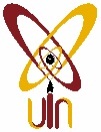 UNIVERSITAS ISLAM NEGERI“SULTAN MAULANA HASANUDDIN BANTEN”Assalamu‘alaikum Wr. Wb.Dipermaklumkan dengan hormat, bahwa setelah membaca dan mengadakan perbaikan seperlunya, maka kami berpendapat bahwa skripsi saudara M.Wahyu Solahudin NIM : 141100341 yang berjudul Analisis Putusan No.1311/PDT.G/2018 Tentang Alasan Perceraian Akibat Intervensi Orang Tua (Penelitian di PA Serang), telah dapat  diajukan sebagai salah satu syarat untuk melengkapi ujian Munaqasyah pada Fakultas syari’ah Universitas Islam Negeri Sultan Maulana Hasanuddin Banten.Demikian atas segala perhatian bapak, kami ucapkan terima kasih.Wassalamu‘alaikum Wr. Wb.            Serang, 18 Maret 2019ANALISIS PUTUSAN NO.1311/Pdt.G/2018 TENTANG ALASAN PERCERAIAN AKIBAT INTERVENSI ORANG TUA(Penelitian di PA Serang)Oleh :Mengetahui,Mengetahui,PENGESAHANSkripsi a.n. M. WAHYU SOLAHUDIN , NIM: 141100341 yang berjudul Analisis Putusan No.1311/PDT.G/2018 Tentang Alasan Perceraian Akibat Intervensi Orang Tua (Penelitian di PA Serang) telah diujikan dalam sidang Munaqosyah Universitas Islam Negeri Sultan Maulana Hasanuddin Banten, pada tanggal 02 Mei 2019Skripsi tersebut telah disahkan dan diterima sebagai salah satu syarat untuk memperoleh gelar Sarjana Hukum (S.H) pada Fakultas Syari’ah Universitas Islam Negeri Sultan Maulana Hasanuddin Banten.Serang, 02 Mei 2019Sidang MunaqosyahAnggota:PERSEMBAHANSetiap rangkaian dalam skripsi ini ku persembahkan untuk Bapak dan Ibu tercinta, Bapak entuy dan Ibu tuti yang telah membesarkan aku dan mendidik hingga saat ini dan berkat merekalah aku bisa seperti ini yang selalu memberi motivasi dan tak pernah berhenti berdoa untuk anaknya. Tak lupa juga kepada teman – teman dan kakak - kakak saya yang selalu memberi motivasi dan semangat dalam menyelesaikan skripsi ini terima kasih.MOTTODan jika mereka ber’azam (bertetap hati untuk) talak, maka sesungguhnya Allah maha mendengar lagi maha mengetahui.(QS. Al-Baqarah : 227)RIWAYAT HIDUP PENULISPenulis, M. Wahyu Solahudin dilahirkan di pandeglang pada tanggal 20 Juli 1996. Penulis adalah anak terahir dari 5 bersaudara, orang tua bernama entuy yuhendi dan tuti setiawati.Pendidikan yang sudah di tempuh penulis yaitu SDN 03 Cigadung lulus pada tahun 2008, SMP 01 Karang Tanjung lulus pada tahun 2011, MAN 01 Pandeglang lulus pada tahun 2014, kemudian penulis melanjutkan studi di UIN Sultan Maulana Hasanuddin Banten di Fakultas Syari’ah Jurusan Hukum Keluarga.KATA PENGANTARSyukur alhamdulillah penulis panjatkan kepada Allah SWT atas rahmat dan hidayah-Nya yang telah diberikan kepada penulis. Hanya dengan izin-Nya penulis dapat menyelesaikan skripsi ini. Shalawat dan salam semoga tercurahkan kepada Nabi Muhammad SAW, sebagai pembawa risalah ilahi kepada seluruh umat, beserta keluarganya, sahabatnya, serta pengikutnya hingga ahir zaman.Dengan pertolongan Allah SWT dan usaha sungguh – sungguh penulis dapat menyelesaikan skripsi yang berjudul : Analisis tentang perceraian akibat intervensi orang tua terhadap putusan No.1311/Pdt.G/2018 (Study kasus di PA Serang), merupakan tugas ahir yang di ajukan sebagai salah satu syarat untuk memperoleh gelar Sarjana Hukum (S.H) Pada Jurusan Hukum Keluarga Fakultas Syari’ah Universitas Islam Negri Sultan Maulana Hasanuddin Banten.Dalam menyelesaikan penulisan skripsi ini tidak terlepas dari bantuan berbagai pihak baik secara langsung maupun tidak langsung. Karena itu melalui kesempatan ini penulis mengucapkan terimakasih yang sebesar – besarnya kepada: Bapak Prof. Dr. H. Fauzul Iman, Rektor Universitas Islam Negri Sultan Maulana Hasanuddin Banten, yang telah mengelola dan mengembangkan UIN Sultan Maulana Hasanuddin Banten lebih maju.Bapak Dr. H. Yusuf Somawinata, M.Ag., Dekan Fakultas Syariah UIN Sultan Maulana Hasanuddin Banten, yang telah membantu dan memberikan motivasinya dalam menyelesaikan skripsi ini dengan tulus hati.Bapak Ahmad Harisul Miftah, M.SI, Ketua Jurusan Hukum Keluarga Syariah UIN Sultan Maulana Hasanuddin Banten yang telah memberikan persetujuan kepada penulis untuk menyusun skripsi.Ibu Dra. HJ. Ru’fah Abdullah, M.M, Pembimbing I yang telah memberikan nasehat, pengarahan, motivasi, koreksi, dan meluangkan waktunya dalam penyusunan skripsi ini.Bapak Drs. H. Saepullah S., M.Ag, Pembimbing II yang telah banyak memberikan arahan, motivasi, koreksi, perbaikan di dalam penulisan skripsi ini. Bapak Hilman Taqiyuddin, S.Ag.,M.H.I Sekretaris Jurusan Hukum Keluarga yang telah memberikan arahan serta motivasi kepada penulis dalam menyusun skripsi ini.Segenap Dosen dan Staff Jurusan Hukum Keluarga Fakultas Syari’ah yang telah mengajarkan ilmunya kepada penulis sehingga penyusun dapat menyelesaikan skripsi ini.Kedua orang tua ku yang telah mendidik dan membesarkan ku hingga seperti ini dan kakak-kakak ku yang selalu memberikan motivasi dan membantu penulis baik moril ataupun materil sampai skripsi ini selesai.Sahabat-sahabat seperjuangan yang selalu memberikan support sehingga penulis bersemangat untuk menyelesaikan skripsi ini.Rekan-rekan tercinta dan semua pihak yang telah membantu penulis baik moril ataupun materil sampai skripsi ini selesai.Penulis menyadari bahwa skripsi ini tidak terlepas dari kekurangan, kelemahan, dan masih jauh dari kesempurnaan, keterbatasan pengetahuan, pengalaman, serta kemampuan penulis, oleh sebab itu penulis mengharapkan pendapat, saran dan kritik yang bersifat membangun guna mencapai kesempurnaan pada masa yang akan datang. Akhirnya hanya kepada Allah penulis berserah diri dan semoga seluruh amal kebaikan dari semua pihak mendapat balasan dari Allah SWT dan menjadi amal penyelamat di dunia dan akhirat.Aamiin.Penulis berharap kiranya karya tulis ini turut mewarnai ilmu pengetahuan dan dapat memberikan manfaat kepada penulis Khususnya, dan pembaca pada umumnya.Serang 18 Maret 2019M. Wahyu solahudinNomor     : Nota DinasLampiran : 1 (satu) EksemplarPerihal      : Pengajuan Munaqasyaha.n. M.Wahyu SolahudinNIM : 141100341Kepada Yth:Dekan Fakultas Syari’ahUIN SMH BantenDiSerangPembimbing IDr. Hj. Ru’fah Abdullah, M.M.NIP. 19580711 198503 2 002Pembimbing IIDr. H. Saepullah. S.,M.Ag.NIP. 19600521 199403 1001M.WAHYU SOLAHUDINNIM : 141100341Pembimbing IDr. HJ. Ru’fah Abdullah, M.M.NIP. 19580711 198503 2 0002Pembimbing IIDrs. H. Saepullah S., M.Ag.NIP. 19600521 199403 1 001Dekan Fakultas Syari’ahDr. H. Yusup Somawinata, M.Ag.NIP. 19591119 199103 1 003Ketua Jurusan Hukum KeluargaAhmad Harisul Miftah, M.SINIP. 19770120 200901 1 011Ketua Merangkap Anggota I,H. Masduki, S.Ag., MA.NIP. 19731105 199903 1 001Sekretaris Merangkap Anggota II,H. Ade Mulyana, S.Ag., M.SI.NIP. 19591104 199403 1 002Penguji I,Prof.Dr. H. Zakaria Syafe’i, M.Pd.NIP. 19560208 199203 1 001Penguji II,Abdullah Jarir, M.Ag.NIP. 19731115 200501 1 005Pembimbing I,Dra. HJ. Ru’fah Abdullah, M.M. NIP. 19580711 198503 2 0002Pembimbing II,Drs. H. Saepullah S., M.Ag.       NIP. 19600521 199403 1 001